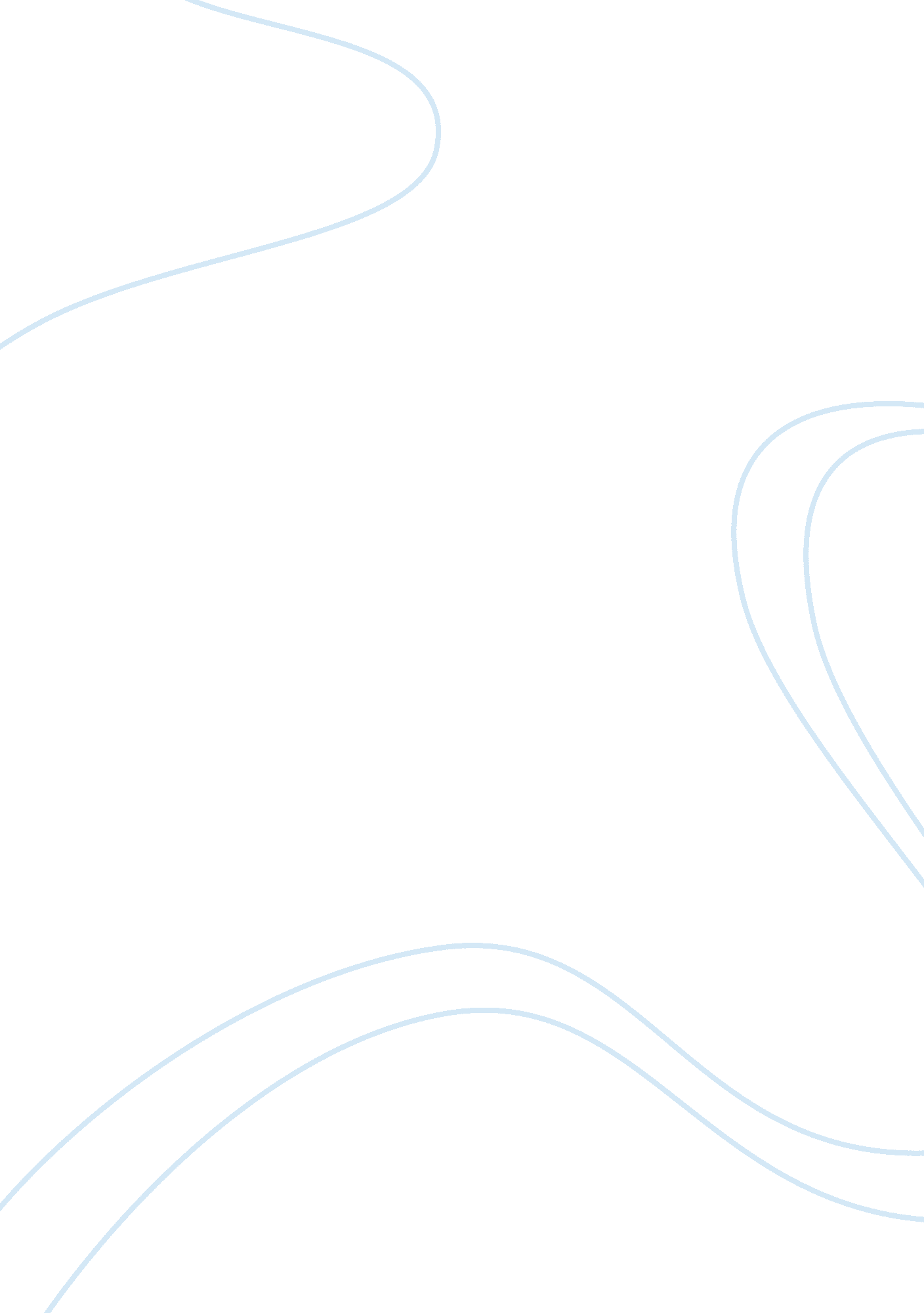 What is it like to be differentPsychology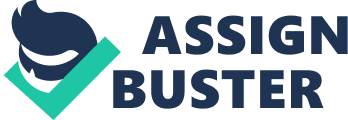 Question A: Since I belong to a Far East country of Asia, where night clubs are somewhat taboo, so my life in the USA is really thrillingand full of excitement for me. My American classmates are also aware of my racial and regional background, and appear to be ambitious to get me acclimatized with the US culture and civilization. They also urge me to visit night clubs and other recreational places on holidays in order to consume a quality leisure time during my stay in the USA. Additionally, it will also be informative in respect of getting acquaintance with the activities of the young generation at bars and clubs. Thus, I got an opportunity of visiting a local gay bar last Saturday night. The imagination of the sexual union of the lovers of same sex individuals was really a captivating thing on the one hand and a unique experience for me on the other. Being a Chinese student as well as the follower of Buddhist faith, exploration of gay life was certainly unusual and somewhat self-conscious activity for me. Somehow, the exuberating night wide opened new horizons of thoughtfulness before me. Question 2: A: Since every human contains some queer feelings in mind in one way or the other, so I also developed some interest in the company of the lovers of same sex passion. I absolutely ignored my personal sexual orientation, and got absorbed into the merry-making activities performed by the gays in the club late at night. The drinks and dinner under the pageant lights of multiple colors were turning the environment more and more fascinating, romantic and fabulous. Though I pretended to be among them by concealing my identity of being straight, yet the typical jargon and terms were quite strange and weird for me, which made it difficult for me to communicate with them in the same tone and mannerism. However, I not only enjoyed a lot in the company of the queer people, but also my visit revealed several things before me. I also learnt that the gays are very possessive and touchy in respect of their lover(s), and do not allow any other to enter into communication and contact with them. Question 3: A: Frankly speaking, I found the so called perverts i. e. gays more caring and co-operative than the straight individuals of society. Unlike the straight, who always criticize the gays, homosexuals appear to be hospitable, frank and broad-minded. They absolutely ignored my racial and ethnic background, and did not pretend the slightest expression of displeasure or prejudice. Rather, they guided me towards different sections and halls of the club, and encouraged me to choose “ partner” for me to spend the night in an eloquent manner. Hence, they did not express any gesture even to make me self-conscious at all, though I underwent feelings of self-conscious many times in straight clubs and public places of the USA. Question 4: A: Since I have developed straight sexual orientation since my early youth, and love to select the people of opposite gender as lovers and sex partners because of my natural tendencies, so it is really hard for me to become an effective member of the homosexual community. However, attending and participating the functions and parties of the gay people is really a very attractive and bewitching idea for me. Somehow, I feel unable to develop the same intimate relationship with gays which I could carry out with the straight individuals. However, my visit at gay club has significantly diminished feelings of hatred and abhorrence for the homosexuals, who are still looked down upon by an overwhelming majority of the straight people. Question 5: A: It is a reality beyond suspicion that time and society serve as the best teachers for the individuals at large; for both these mentors teach in a far better way than the professional teaching staff and books. Consequently, increase in the frequency of interaction with the members of society offers man learn a lot under diverse socio-cultural state of affairs. Thus, it is social, religious, regional and cultural diversity that wide opens new and novel perspectives before humans. Entering into social interaction with divergent social groups and communities helps the individuals in understanding the world. Books, periodicals and reading material can make a man mere literary scholar, but such a scholar will look like an ignorant of the bitter realities of life. Hence, I have learnt that the more social the individuals, the brighter the probabilities of his successful penetration in a social establishment. 